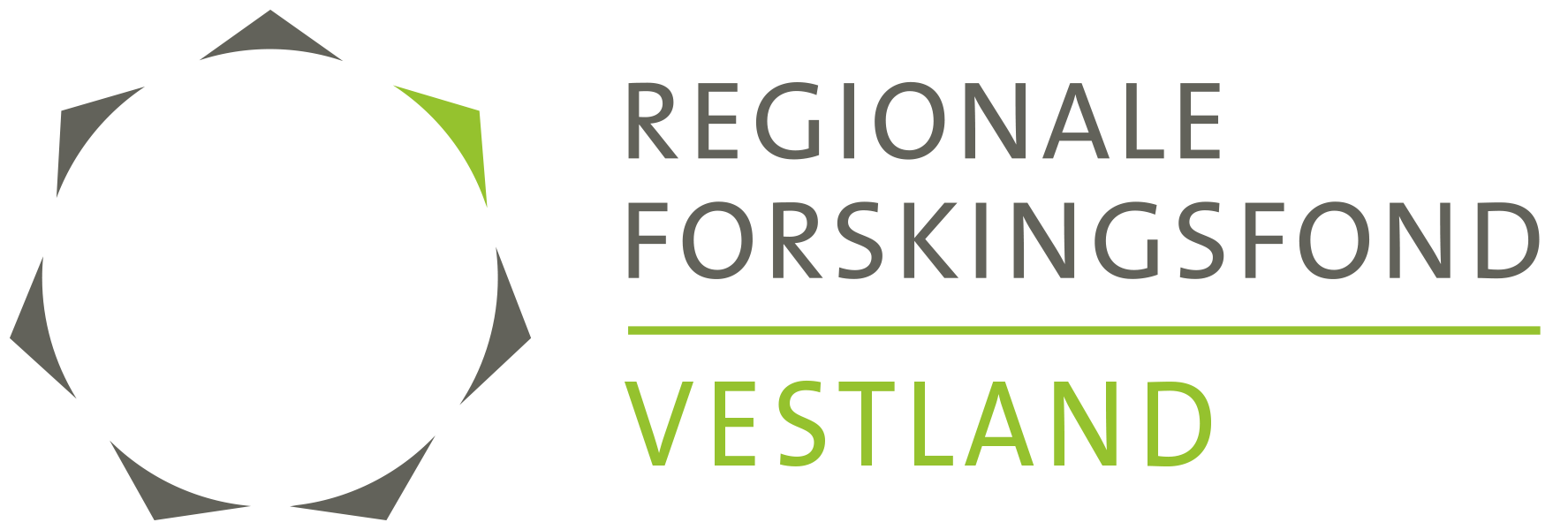 Populærvitenskapelig artikkel – en kort veilederRapporten skal både bidra til å spre ny kunnskap og dokumentere at forskningsmidlene er brukt i samsvar med forutsetningene for tildelingen. Rapporten inngår i fondets årlige rapportering til Kunnskapsdepartementet og fylkestingene. Den kan også gi et verdifullt grunnlag for fremstøt overfor medier med interesser for forskningsstoff.Formelle kravRapporten skal være på ca. 600 ord. Den skal leveres i Word-format, elektronisk på e-post til etter avtalte frister og prosedyrer.InnholdRapporten skal ikke gjenfortelle gangen i forskningsprosjektet fra A til Å, men gi en kort presentasjon av prosjektets hovedproblemstilling og viktigste funn. Her er noen tips om oppbygging av teksten og hvilke momenter som bør være med.a. Kort innledende sammendragPresenter helt kort bakgrunnen for prosjektet og forskningens overordnede tema. Slik plasserer dere prosjektet i en ramme og viser leseren hvorfor temaet er viktig. (NB. Resultatene skal ikke omtales her)Eksempel: Lakselus er i dag et av de største problemene for oppdrettsbransjen. Næringa bruker årlig enorme summer på å bekjempe en parasitt som blir stadig mer motstandsdyktig mot tilgjengelige behandlingsmidler. I dette prosjektet ville vi i Skretting, som er en av verdens ledende forprodusenter, se hvordan utvikling av helsefor for laks kunne bidra til å gjøre fisken mer motstandsdyktig mot lusa.b. Presenter hovedproblemstillingene/forskingsspørsmåleneFormuler de sentrale problemstillingene/forskingsspørsmålene i prosjektet på en tydelig og lettfattelig måte. Ikke beskriv i detalj, men trekk ut essensen. Bruk gjerne spørsmålsformuleringer.Eksempel:Hovedformålet med dette forprosjektet var å legge et godt grunnlag for videre forskning på vitensentrenes potensial som verktøy for læring. Hvordan bruker lærere vitensenteret i opplæringen? Hva med elevene? Hvordan kan vitensentrene bli best mulig verktøy for læring på ulike trinn? Hvilke ressurser – i regionen, nasjonalt og internasjonalt – kan man dra nytte av? Hvilke forskningsmetoder er relevante?c. Presenter og vurder de viktigste funnene/resultateneHva var de viktigste funnene i prosjektet? Er resultatene som forventet? Hva fikk dere ikke svar på? Hvorfor? Tolk funnene og vurder kort betydningen av dem.Eksempel:Forprosjektet viste at solceller basert på metall leder elektrisitet mer effektivt enn de såkalte halvlederne solceller tradisjonelt har vært basert på. (NB! Alle sentrale faguttrykk må forklares: Halvledere er grunnstoffer som ikke er metall, men som er lett å forme og har noe av metallets evne til å lede elektrisitet.) Prosjektet ga også gode resultater i utprøving av en helt ny teknologi for avsetning av solceller. Solcellene nærmest sprayes på en hvilken som helst overflate i form av en tynn film. Det er klart et potensial for produksjon med denne teknikken i industriell skala. Dersom vi lykkes med videre forskning, kan det også resultere i en produksjonsprosess som er langt mer økonomieffektiv og miljøvennlig enn dagens bransjestandard. De nye solcellene produseres uten bruk av giftstoffer og kan dessuten resirkuleres. d. Evaluer prosjektetEr arbeidet i prosjektet gjennomført i tråd med intensjonene? Har dere støtt på vesentlige problemer? Hvordan ble disse løst? Forklar manglende funn og eventuelle avvik fra den opprinnelige prosjektbeskrivelsen.e. Vurder veien videreHvordan kan funnene fra dette forskningsprosjektet brukes videre? Vil dere selv ta initiativ til konkrete oppfølgingsprosjekter? Er det aktuelt å søke om nye midler for å forske videre?SpråktipsBruk et språk som er enkelt, men ikke banalt. Veksle mellom korte og lange setninger, det gjør språket levende.Begrens bruken av spesifikke faguttrykk som virker ekskluderende på leseren. Sentrale fagbegreper må forklares.Unngå detaljerte og omstendelige beskrivelser som ikke er nødvendige for at leseren skal få med seg hovedformålet og hovedkonklusjonene.SjekkpunkterAvslutningsvis kan det være nyttig å vurdere teksten dere har skrevet opp mot disse punktene:Er det slik dere ville beskrevet prosjektet for en venn eller et familiemedlem uten særlig innsikt i forskningsfeltet?Er teksten full av faguttrykk som gjør den vanskelig tilgjengelig?	Går det tydelig frem av rapporten hva som var hovedhensikten med forskningsprosjektet?Forsvinner hovedfunnene i detaljerte beskrivelser av fremgangsmåten?Kan en kollega eller informasjons/formidlingsekspert gi gode tips til rapporten?